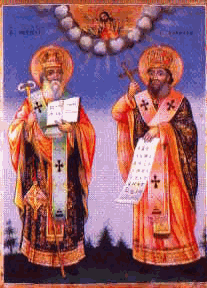 ОСНОВНО УЧИЛИЩЕ “СВ. СВ. КИРИЛ И МЕТОДИЙ”6600 гр. Кърджали                                                                                                директор: 0361/ 6 53 97гр. Кърджали,                                                                                 тел./факс: 0361/6 59 26, 0361/2 27 33ул. “Ген. Чернозубов” № 19                       www.svetii-kardjali.org; e-mail: info-909116@edu.mon.bgФОРМИ НА ОБУЧЕНИЕ В ОУ „СВ. СВ. КИРИЛ И МЕТОДИЙ” ПРЕЗ УЧЕБНАТА 2023/2024 ГОДИНА С решение на Педагогическия съвет - протокол № 3 от 09.09.2023 година за учебната 2023/2024 година се прилагат следните форми на обучение: дневна форма на обучение - целодневна организация на учебния ден за 1-5 клас дневна форма на обучение - полудневна организация на учебния ден  за 6 -7 клас 